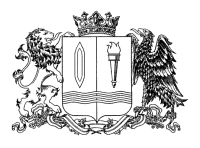 Ивановская областьФурмановский муниципальный районСОВЕТ ФУРМАНОВСКОГО ГОРОДСКОГО ПОСЕЛЕНИЯТретьего созываРЕШЕНИЕот 28 ноября 2019 года                                                                                                          № 46О внесении изменений в Решение Совета Фурмановского городского поселения от 18.10.2012 №39 «Об установлении земельного налога на территории Фурмановского городского поселения»	В соответствии с Федеральным законом от 29 сентября 2019 г. № 325-ФЗ «О внесении изменений в части первую и вторую Налогового кодекса Российской Федерации»  Совет Фурмановского городского поселения РЕШИЛ:1.Внести в Решение Совета Фурмановского городского поселения от 18.10.2012 №39 «Об установлении земельного налога на территории Фурмановского городского поселения» в редакции решения от 22.08.2019 №31 (далее - Решение) следующие изменения: 1.1.абзац третий подпункта 1 пункта 2 Решения дополнить словами: «(за исключением земельных участков, приобретенных (предоставленных) для индивидуального жилищного строительства, используемых в предпринимательской деятельности)»;1.2.пункт 4 Решения исключить.2.Настоящее Решение вступает в силу с 01.01.2020, но не ранее чем по истечении одного месяца со дня официального опубликования настоящего решения, за исключением подпункта 1.2 пункта 1 настоящего решения.Пункт 1.2 настоящего решения вступает в силу с 01.01.2021.3.Опубликовать настоящее Решение в официальном источнике опубликования муниципальных правовых актов и иной официальной информации Совета Фурмановского городского поселения «Городской вестник»  и разместить на официальном сайте администрации Фурмановского муниципального района (www.furmanov.su) в информационно-телекоммуникационной сети «Интернет».Глава Фурмановскогогородского поселения                                                                                 О.В.Прохоров